La fête de Pâques en FranceEn 2014, on fêtera  Pâques le dimanche 20 Avril. C’est, avec Noël, la fête religieuse la plus importante car on célèbre la résurrection de Jésus Christ. Huit jours avant Pâques, il y a la fête des Rameaux qui commémore l’entrée de Jésus à Jérusalem. A cette occasion les gens sont assez nombreux à aller à l’église et ils tiennent dans la main du buis (arbuste très répandu) qui sera béni pendant la messe. Peu de gens font Carême mais le vendredi Saint, traditionnellement, on mange du poisson. A la messe de Pâques, il y a beaucoup de monde et après, on se retrouve souvent pour manger en famille. Au menu, il y a souvent de l’agneau, mais pas toujours. C’est aussi un jour où l’on organise pour les enfants des chasses aux œufs : on cache des œufs en chocolat un peu partout et les enfants doivent les retrouver avant de les manger. On peut aussi s’amuser à peindre des coquilles d’œufs pour décorer la maison. On raconte que ce sont les cloches qui déposent les œufs à leur retour de Rome. Ce qui est sûr, c’est que Pâques est l’occasion de manger du chocolat principalement en forme d’œufs, mais aussi en forme de cloche ou de lapin. Le lundi de Pâques est un jour férié et on ne travaille pas.http://92.catholique.fr/faq/fetes_paques_traditions.htmEaster in FranceIn 2014, we will celebrate Easter on Sunday April 20th . Along with Christmas, it’s the most important religious holiday because it celebrates the resurrection of Jesus Christ. Eight days before Easter is Palm Sunday, which commemorates Jesus' entry into Jerusalem. On this occasion people go to church holding bunches of branches in their hands, which will be blessed during mass. Some people will fast for Lent but on Good Friday, people traditionally eat fish. Many people attend Easter mass, and after, we often find ourselves eating again with family. On the menu, there is often lamb, but not always. It is also a day when we organize Easter egg hunts for the children. We hide chocolate eggs all around the house or garden, and children must find them before they can eat them. It’s also fun to paint egg shells to decorate the house. We say that these are the bells that lay their eggs on their return from Rome. What is certain is that Easter is a time to eat mostly egg-shaped, bell-shaped or rabbit-shaped chocolate.  Yummy!  Easter Monday is a holiday – not a working day. Images from the website (Creative common license): http://www.flickr.com/search/?q=easter&l=cc&ct=0&mt=all&adv=1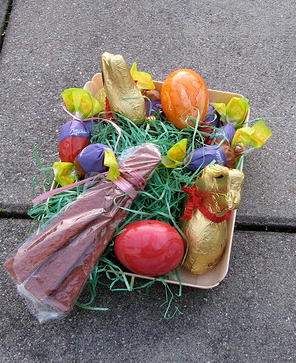 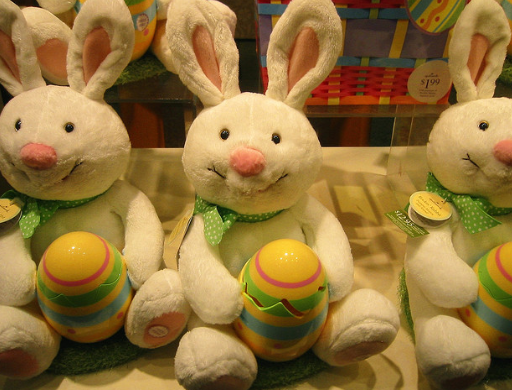 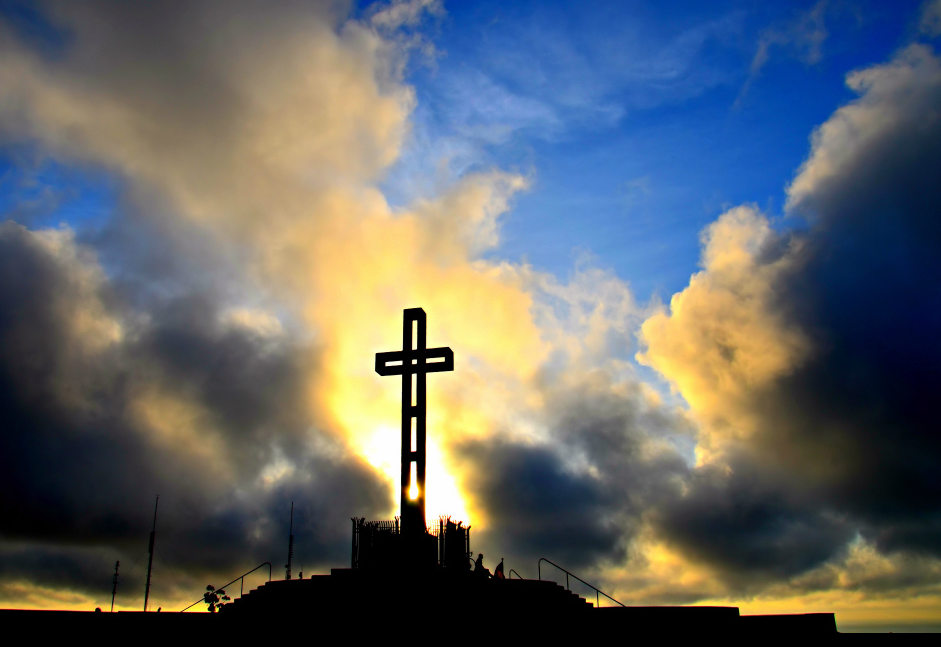 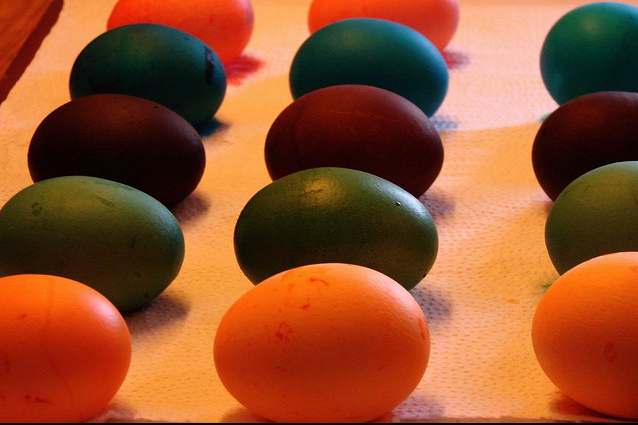 